Лечение кислородом (оксигенотерапия) на дому 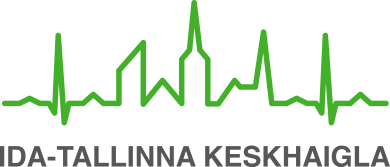 Информационный материал для пациентаЦель данного информационного листка - предоставить пациенту информацию о показаниях, сущности, обеспечении безопасности во время кислородной терапии, а также об уходе за аппаратом для кислородной терапии и принадлежностями к нему.Кислородная терапия показана при тяжелых случаях дыхательной недостаточности, когда требуется дополнительный кислород.  При наличии показаний к домашней оксигенотерапии лечащий врач определяет соответствующий объем потока кислорода для конкретного пациента, принимая во внимание параметры газов крови пациента.В домашних условиях обычно используется кислородный концентратор. При длительной оксигенотерапии пациент обычно получает кислород через назальную канюлю, кислородная маска используется реже и, прежде всего, в более тяжелых случаях. Для достижения терапевтического эффекта дополнительный кислород следует вводить более 15 часов в сутки.Обеспечение безопасности в домашних условиях.Не разрешается курить вблизи кислородного концентратора, так как кислород способствует возгоранию.Не размещайте кислородный концентратор вблизи открытого огня (камина, печки или плиты, свечей и т.п.).Убедитесь, что в Вашем доме работают дымовые датчики.Расположите кислородный концентратор посередине комнаты/помещения таким образом, чтобы Вы могли свободно передвигаться. Оставьте пространство (примерно 30 см) вокруг кислородного концентратора для оптимальной вентиляции и правильной работы прибора.  Рекомендуется подложить под аппарат резиновый коврик, который приглушает шум и легко моется.  Ковровые покрытия собирают лишнюю пыль, которая, в свою очередь, быстрее забивает пылевой фильтр кислородного концентратора и может привести к перегреву прибора.Не изменяйте количество дополнительного кислорода без консультации с врачом или медсестрой.  Избыточное количество кислорода может вызвать накопление углекислого газа в тканях, что может привести к потере сознания.Техническое обслуживание аппарата и принадлежностей к немуНазальную канюлю/маску следует мыть несколько раз в неделю теплой водой с нейтральным мылом.Менять назальную канюлю/маску необходимо один раз в месяц.Очищать пылевой фильтр кислородного концентратора следует раз в неделю.Если у Вас среди принадлежностей к концентратору есть увлажнитель - колба, заполненная жидкостью, то используйте для ее заполнения дистиллированную воду, купленную в аптеке. Колбу следует мыть и заполнять один раз в день.Кислородный концентратор обслуживается техническим специалистом каждые 2 года. Время обслуживания заранее согласуется с Вами или Вашими близкими. В Восточно-Таллиннской центральной больнице медсестры посещают пациентов, имеющих кислородную терапию на дому, с периодичностью, установленной лечащим врачом.  Время визитов на дом согласовывается с пациентом заранее по телефону. При посещении на дому медсестра оценивает состояние больного и, при необходимости, берет кровь для анализа, чтобы оценить эффективность проводимой оксигенотерапии или записывает пациента на прием к пульмонологу. Приемы врача могут проходить также дистанционно по телефону. Для наилучшего контроля уровня кислорода в крови мы рекомендуем всем пациентам, получающим кислородную терапию, приобрести пульсоксиметр для контроля уровня кислорода самим. Свяжитесь с медсестрой по телефону 620 7079 в рабочие дни с 8:00 до 16:00:По вопросам, связанным с оксигенотерапией.Для оповещения о состоянии здоровья или об изменениях в самочувствии (например, усиление одышки, снижение активности или плохая переносимость нагрузки, кашель, свистящее дыхание и т. д.).По вопросам, связанным с кислородным концентратором и принадлежностям к нему (носовая канюля, увлажняющий баллон).									ITK1078Данный информационный материал утвержден комиссией по качеству медицинских услуг Восточно-Таллиннской центральной больницы 20.04.2022 (протокол № 6-22).